Flo RidaMy favourite singer is Tramar Dilard or Flo Rida. He was born on September 17 ,1979 in Maimi, Florida. He is an American rapper who has lots of fans. I like his songs but my favourite  song is Right Round.          By Costis (2-ΘΕΣΙΟ)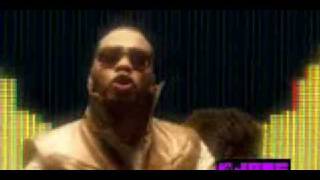 